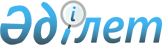 О внесении изменений в приказ Первого заместителя Премьер-Министра Республики Казахстан – Министра финансов Республики Казахстан от 4 февраля 2020 года № 104 "Об утверждении Правил подготовки ежегодного отчета о государственных закупках"Приказ Министра финансов Республики Казахстан от 25 февраля 2022 года № 217. Зарегистрирован в Министерстве юстиции Республики Казахстан 28 февраля 2022 года № 26964
      ПРИКАЗЫВАЮ:
      1. Внести в приказ Первого заместителя Премьер-Министра Республики Казахстан – Министра финансов Республики Казахстан от 4 февраля 2020 года № 104 "Об утверждении Правил подготовки ежегодного отчета о государственных закупках" (зарегистрирован в Реестре государственной регистрации нормативных правовых актов Республики Казахстан под № 19984) следующие изменения:
      преамбулу изложить в следующей редакции:
      "В соответствии с пунктом 5 статьи 19 Закона Республики Казахстан "О государственных закупках" и подпунктом 2) пункта 3 статьи 16 Закона Республики Казахстан "О государственной статистике" ПРИКАЗЫВАЮ:";
      Правила подготовки ежегодного отчета о государственных закупках, утвержденные указанным приказом, изложить в новой редакции согласно приложению к настоящему приказу.
      2. Департаменту законодательства государственных закупок и закупок квазигосударственного сектора Министерства финансов Республики Казахстан в установленном законодательством Республики Казахстан порядке обеспечить:
      1) государственную регистрацию настоящего приказа в Министерстве юстиции Республики Казахстан;
      2) размещение настоящего приказа на интернет-ресурсе Министерства финансов Республики Казахстан;
      3) в течение десяти рабочих дней после государственной регистрации настоящего приказа в Министерстве юстиции Республики Казахстан представление в Департамент юридической службы Министерства финансов Республики Казахстан сведений об исполнении мероприятий, предусмотренных подпунктами 1) и 2) настоящего пункта.
      3. Настоящий приказ вводится в действие по истечении десяти календарных дней после дня его первого официального опубликования.
      "СОГЛАСОВАН"Бюро национальной статистикиАгентства по стратегическомупланированию и реформамРеспублики Казахстан Правила подготовки ежегодного отчета о государственных закупках Глава 1. Общие положения
      1. Настоящие Правила подготовки ежегодного отчета о государственных закупках (далее – Правила) разработаны в соответствии с пунктом 5 статьи 19 Закона Республики Казахстан "О государственных закупках" и определяют порядок подготовки ежегодного отчета о государственных закупках.
      2. В настоящих Правилах используются следующие понятия:
      1) отчетный финансовый год – год, предшествующий текущему финансовому году планового периода;
      2) веб-портал государственных закупок – информационная система государственного органа, предоставляющая единую точку доступа к электронным услугам государственных закупок;
      3) единый оператор в сфере государственных закупок – юридическое лицо, определенное уполномоченным органом в сфере государственных закупок, единственным собственником акций (долей участия в уставном капитале) которого является государство;
      4) уполномоченный орган в сфере государственных закупок – государственный орган, осуществляющий руководство в сфере государственных закупок. Глава 2. Сбор и обобщение отчетности по вопросам государственных закупок, в том числе порядок формирования отчетности государственных закупок
      3. Ежегодный отчет о государственных закупках состоит из:
      1) отчета о государственных закупках за отчетный финансовый год согласно приложениям 1, 2, 3, 4, 5, 6, 7, 8 и 9 к настоящим Правилам;
      2) пояснительной записки.
      4. Пояснительная записка содержит информацию о государственных закупках на основании сведений, формируемых на веб-портале государственных закупок за отчетный финансовый год, а также может содержать информацию о проблемных вопросах в сфере государственных закупок. Проблемные вопросы в сфере государственных закупок формируются на основании представленных обращений физических и юридических лиц, в том числе неправительственных организаций. Глава 3. Анализ отчетности государственных закупок
      5. Сведения о государственных закупках автоматически формируются на веб-портале государственных закупок на основании сведений, размещаемых и заполняемых заказчиками и (или) организаторами государственных закупок в отчетном финансовом году.
      6. Единый оператор в сфере государственных закупок обеспечивает выгрузку сведений о государственных закупках с веб-портала государственных закупок согласно приложениям 1, 2, 3, 4, 5, 6, 7, 8 и 9 к настоящим Правилам и не позднее 15 февраля года, следующего за отчетным, направляет в уполномоченный орган в сфере государственных закупок.
      7. Уполномоченный орган в сфере государственных закупок не позднее 1 апреля года, следующего за отчетным, представляет ежегодный годовой отчет о государственных закупках за отчетный финансовый год в Администрацию Президента Республики Казахстан и Правительство Республики Казахстан согласно приложениям 1, 2, 3, 4, 5, 6, 7, 8 и 9 к настоящим Правилам.
      8. Ежегодный годовой отчет о государственных закупках за отчетный финансовый год размещается на веб-портале государственных закупок не позднее десяти рабочих дней со дня его направления в Администрацию Президента Республики Казахстан и Правительство Республики Казахстан.
      9. Ежегодный отчет о государственных закупках в том числе содержит следующие ключевые показатели эффективности деятельности государственных органов и их подведомственных организаций при осуществлении государственных закупок, за исключением государственных органов, осуществляющих разведывательную и контрразведывательную деятельность, их учреждений и подведомственных организаций:
      долю государственных закупок способом из одного источника;
      объем запланированных закупок, проведенных, а также заключенных по ним договоров в разрезе администраторов отчетности;
      объем закупок отечественных товаров, работ и услуг;
      информацию о закупках, охваченных аудиторскими мероприятиями.
      Представляется: уполномоченный орган в сфере государственных закупок, Администрация Президента Республики Казахстан и Правительство Республики Казахстан
      Форма административных данных размещена на интернет – ресурсе: www.goszakup.gov.kz
      Наименование формы административных данных: Сведения о государственных закупках товаров, работ и услуг в разрезе способов закупок за _________ год
      Индекс формы административных данных (краткое буквенно-цифровое выражение наименования формы): 1-ГЗФ
      Периодичность: годовая
      Отчетный период: 20__ год
      Круг лиц, представляющих информацию: единый оператор в сфере государственных закупок; уполномоченный орган в сфере государственных закупок
      Срок представления формы административных данных: не позднее 15 февраля года, следующего за отчетным; не позднее 1 апреля года, следующего за отчетным
      Продолжение таблицы Пояснение по заполнению формы, предназначенной для сбора данных о государственных закупках "Сведения о государственных закупках товаров, работ и услуг в разрезе способов закупок за _________ год"
      Индекс: 1-ГЗФ
      Периодичность: годовая
      1. Настоящее пояснение определяет единые требования по заполнению формы "Сведения о государственных закупках товаров, работ и услуг в разрезе способов закупок за _________ год" (далее - Форма) и разработаны в соответствии с пунктом 5 статьи 19 Закона Республики Казахстан "О государственных закупках" с целью осуществления мониторинга государственных закупок.
      2. Информация по данной Форме представляется единым оператором в сфере государственных закупок в уполномоченный орган в сфере государственных закупок согласно приложению 1 к настоящим Правилам не позднее 15 февраля года, следующего за отчетным.
      В последующем информация по данной Форме представляется уполномоченным органом в сфере государственных закупок в Администрацию Президента Республики Казахстан и Правительство Республики Казахстан на основе сведений, содержащихся на веб-портале государственных закупок согласно приложению 1 к настоящим Правилам не позднее 1 апреля года, следующего за отчетным.
      3. Форма заполняется следующим образом: 
      в графе 1 указывается порядковый номер;
      в графе 2 указывается способ государственных закупок;
      в графе 3 указывается количество пунктов плана государственных закупок, утвержденных за текущий год;
      в графе 4 указывается сумма утвержденных плановых государственных закупок за текущий год;
      в графе 5 указывается количество утвержденных пунктов плана государственных закупок за 3 года;
      в графе 6 указывается сумма утвержденных плановых государственных закупок за 3 года;
      в графе 7 указывается общая сумма утвержденных плановых государственных закупок;
      в графе 8 указывается объем закупок, проведенных указанным способом от общего объема государственных закупок в процентном соотношении;
      в графе 9 указывается количество пунктов плана (лоты) в проведенных государственных закупках;
      в графе 10 указывается сумма проведенных государственных закупок;
      в графе 11 указывается объем закупок, проведенных указанным способом от общего объема проведенных государственных закупок в процентном соотношении;
      в графе 12 указывается количество пунктов плана (предметы) по заключенным договорам о государственных закупках;
      в графе 13 указывается сумма по заключенным договорам о государственных закупках;
      в графе 14 указывается объем закупок, проведенных указанным способом от общего объема по заключенным договорам о государственных закупках в процентном соотношении;
      в графе 15 указывается количество пунктов плана (предметы) по исполненным договорам о государственных закупках;
      в графе 16 указывается сумма по исполненным договорам о государственных закупках;
      в графе 17 указывается объем закупок, проведенных указанным способом от общего объема по исполненным договорам о государственных закупках в процентном соотношении.
      Представляется: уполномоченный орган в сфере государственных закупок, Администрация Президента Республики Казахстан и Правительство Республики Казахстан
      Форма административных данных размещена на интернет – ресурсе: www.goszakup.gov.kz
      Наименование формы административных данных: Объемы государственных закупок в разрезе товаров, работ, услуг за ____ год
      Индекс формы административных данных (краткое буквенно-цифровое выражение наименования формы): 2-ГЗФ
      Периодичность: годовая
      Отчетный период: 20__ год
      Круг лиц, представляющих информацию: единый оператор в сфере государственных закупок; уполномоченный орган в сфере государственных закупок
      Срок представления формы административных данных: не позднее 15 февраля года, следующего за отчетным; не позднее 1 апреля года, следующего за отчетным Пояснение по заполнению формы, предназначенной для сбора данных о государственных закупках "Объемы государственных закупок в разрезе товаров, работ, услуг за ____ год"
      Индекс: 2-ГЗФ
      Периодичность: годовая
      1. Настоящее пояснение определяет единые требования по заполнению формы "Объемы государственных закупок в разрезе товаров, работ, услуг за ____ год" (далее - Форма) и разработаны в соответствии с пунктом 5 статьи 19 Закона Республики Казахстан "О государственных закупках" с целью осуществления мониторинга государственных закупок.
      2. Информация по данной Форме представляется единым оператором в сфере государственных закупок в уполномоченный орган в сфере государственных закупок согласно приложению 2 к настоящим Правилам не позднее 15 февраля года, следующего за отчетным.
      В последующем информация по данной Форме представляется уполномоченным органом в сфере государственных закупок в Администрацию Президента Республики Казахстан и Правительство Республики Казахстан на основе сведений, содержащихся на веб-портале государственных закупок согласно приложению 2 к настоящим Правилам не позднее 1 апреля года, следующего за отчетным.
      3. Форма заполняется следующим образом:
      в графе 1 указывается порядковый номер;
      в графе 2 указывается предметы государственных закупок;
      в графе 3 указывается количество пунктов плана за предыдущий отчетный период;
      в графе 4 указывается сумма утвержденных плановых закупок за предыдущий отчетный период;
      в графе 5 указывается объем закупок по товарам, работам, услугам за предыдущий отчетный период в процентном соотношении;
      в графе 6 указывается количество пунктов плана за текущий отчетный период;
      в графе 7 указывается сумма утвержденных плановых закупок за текущий отчетный период;
      в графе 8 указывается объем закупок по товарам, работам, услугам за текущий отчетный период в процентном соотношении.
      Представляется: уполномоченный орган в сфере государственных закупок, Администрация Президента Республики Казахстан и Правительство Республики Казахстан
      Форма административных данных размещена на интернет – ресурсе: www.goszakup.gov.kz
      Наименование формы административных данных: Информация о поставщиках и заключенных с ними договорах о государственных закупках за ____ год
      Индекс формы административных данных (краткое буквенно-цифровое выражение наименования формы): 3-ГЗФ
      Периодичность: годовая
      Отчетный период: 20__ год
      Круг лиц, представляющих информацию: единый оператор в сфере государственных закупок; уполномоченный орган в сфере государственных закупок
      Срок представления формы административных данных: не позднее 15 февраля года, следующего за отчетным; не позднее 1 апреля года, следующего за отчетным
      Продолжение таблицы Пояснение по заполнению формы, предназначенной для сбора данных о государственных закупках "Информация о поставщиках и заключенных с ними договорах о государственных закупках за ____ год"
      Индекс: 3-ГЗФ
      Периодичность: годовая
      1. Настоящее пояснение определяет единые требования по заполнению формы "Информация о поставщиках и заключенных с ними договорах о государственных закупках за ____ год" (далее - Форма) и разработаны в соответствии с пунктом 5 статьи 19 Закона Республики Казахстан "О государственных закупках" с целью осуществления мониторинга государственных закупок.
      2. Информация по данной Форме представляется единым оператором в сфере государственных закупок в уполномоченный орган в сфере государственных закупок согласно приложению 3 к настоящим Правилам не позднее 15 февраля года, следующего за отчетным.
      В последующем информация по данной Форме представляется уполномоченным органом в сфере государственных закупок в Администрацию Президента Республики Казахстан и Правительство Республики Казахстан на основе сведений, содержащихся на веб-портале государственных закупок согласно приложению 3 к настоящим Правилам не позднее 1 апреля года, следующего за отчетным.
      3. Форма заполняется следующим образом:
      в графе 1 формы указывается порядковый номер;
      в графе 2 указывается страны потенциальных поставщиков и поставщиков, участвовавших в государственных закупках;
      в графе 3 указывается количество зарегистрированных потенциальных поставщиков за предыдущий отчетный период;
      в графе 4 указывается количество потенциальных поставщиков, участвовавших в государственных закупках за предыдущий отчетный период;
      в графе 5 указывается процентное соотношение количества потенциальных поставщиков, участвовавших в закупках за предыдущий отчетный период к общему количеству зарегистрированных потенциальных поставщиков в разрезе стран;
      в графе 6 указывается количество потенциальных поставщиков, признанных победителями за предыдущий отчетный период;
      в графе 7 указывается процентное соотношение количества потенциальных поставщиков, признанных победителями за предыдущий отчетный период к общему количеству, участвовавших в закупках потенциальных поставщиков в разрезе стран;
      в графе 8 указывается общая сумма заключенных договоров за предыдущий отчетный период;
      в графах 9, 10 и 11 указываются количество участвовавших в закупках потенциальных поставщиков по товарам, работам и услугам за предыдущий отчетный период;
      в графе 12 указывается процентное соотношение общей суммы заключенных договоров в разрезе стран;
      в графе 13 указывается количество зарегистрированных потенциальных поставщиков за текущий отчетный период;
      в графе 14 указывается количество потенциальных поставщиков, участвовавших в государственных закупках за текущий отчетный период;
      в графе 15 указывается процентное соотношение количества потенциальных поставщиков, участвовавших в закупках за текущий отчетный период к общему количеству зарегистрированных потенциальных поставщиков в разрезе стран;
      в графе 16 указывается количество потенциальных поставщиков, признанных победителями за текущий отчетный период;
      в графе 17 указывается процентное соотношение количества потенциальных поставщиков, признанных победителями за текущий отчетный период к общему количеству, участвовавших в закупках потенциальных поставщиков в разрезе стран;
      в графе 18 указывается общая сумма заключенных договоров за текущий отчетный период;
      в графах 19, 20 и 21 указываются количество участвовавших в закупках потенциальных поставщиков по товарам, работам и услугам за текущий отчетный период;
      в графе 22 указывается процентное соотношение общей суммы заключенных договоров в разрезе стран.
      Представляется: уполномоченный орган в сфере государственных закупок, Администрация Президента Республики Казахстан и Правительство Республики Казахстан
      Форма административных данных размещена на интернет – ресурсе: www.goszakup.gov.kz
      Наименование формы административных данных: Сведения о государственных закупках товаров, работ и услуг в разрезе администраторов отчетностей за _____ год
      Индекс формы административных данных (краткое буквенно-цифровое выражение наименования формы): 4-ГЗФ
      Периодичность: годовая
      Отчетный период: 20__ год
      Круг лиц, представляющих информацию: единый оператор в сфере государственных закупок; уполномоченный орган в сфере государственных закупок
      Срок представления формы административных данных: не позднее 15 февраля года, следующего за отчетным; не позднее 1 апреля года, следующего за отчетным Пояснение по заполнению формы, предназначенной для сбора данных о государственных закупках "Сведения о государственных закупках товаров, работ и услуг в разрезе администраторов отчетностей за _____ год"
      Индекс: 4-ГЗФ
      Периодичность: годовая
      1. Настоящее пояснение определяет единые требования по заполнению формы "Сведения о государственных закупках товаров, работ и услуг в разрезе администраторов отчетностей за _____ год" (далее - Форма) и разработаны в соответствии с пунктом 5 статьи 19 Закона Республики Казахстан "О государственных закупках" с целью осуществления мониторинга государственных закупок.
      2. Информация по данной Форме представляется единым оператором в сфере государственных закупок в уполномоченный орган в сфере государственных закупок согласно приложению 4 к настоящим Правилам не позднее 15 февраля года, следующего за отчетным.
      В последующем информация по данной Форме представляется уполномоченным органом в сфере государственных закупок в Администрацию Президента Республики Казахстан и Правительство Республики Казахстан на основе сведений, содержащихся на веб-портале государственных закупок согласно приложению 4 к настоящим Правилам не позднее 1 апреля года, следующего за отчетным.
      3. Форма заполняется следующим образом:
      в графе 1 указывается порядковый номер";
      в графе 2 указывается центральные государственные органы и местные исполнительные органы;
      в графах 3, 4 и 5 указываются количество пунктов плана (лоты) в разрезе товаров, работ и услуг;
      в графах 6, 7 и 8 указываются сумма, выделенная для закупки (утвержденный годовой план) в разрезе товаров, работ и услуг в тенге;
      в графах 9, 10 и 11 указываются общий объем закупок (по заключенным договорам) в разрезе товаров, работ и услуг в тенге;
      в графах 12, 13 и 14 указываются общий объем закупок (по исполненным договорам) в разрезе товаров, работ и услуг в тенге.
      Представляется: уполномоченный орган в сфере государственных закупок, Администрация Президента Республики Казахстан и Правительство Республики Казахстан
      Форма административных данных размещена на интернет – ресурсе: www.goszakup.gov.kz
      Наименование формы административных данных: Помесячная динамика опубликования государственных закупок в разрезе способов закупок за ____ год
      Индекс формы административных данных (краткое буквенно-цифровое выражение наименования формы): 5-ГЗФ
      Периодичность: годовая
      Отчетный период: 20__ год
      Круг лиц, представляющих информацию: единый оператор в сфере государственных закупок; уполномоченный орган в сфере государственных закупок
      Срок представления формы административных данных: не позднее 15 февраля года, следующего за отчетным; не позднее 1 апреля года, следующего за отчетным
      Продолжение таблицы
      Продолжение таблицы Пояснение по заполнению формы, предназначенной для сбора данных о государственных закупках "Помесячная динамика опубликования государственных закупок в разрезе способов закупок за ____ год"
      Индекс: 5-ГЗФ
      Периодичность: годовая
      1. Настоящее пояснение определяет единые требования по заполнению формы "Помесячная динамика опубликования государственных закупок в разрезе способов закупок за ____ год" (далее - Форма) и разработаны в соответствии с пунктом 5 статьи 19 Закона Республики Казахстан "О государственных закупках" с целью осуществления мониторинга государственных закупок.
      2. Информация по данной Форме представляется единым оператором в сфере государственных закупок в уполномоченный орган в сфере государственных закупок согласно приложению 5 к настоящим Правилам не позднее 15 февраля года, следующего за отчетным.
      В последующем информация по данной Форме представляется уполномоченным органом в сфере государственных закупок в Администрацию Президента Республики Казахстан и Правительство Республики Казахстан на основе сведений, содержащихся на веб-портале государственных закупок согласно приложению 5 к настоящим Правилам не позднее 1 апреля года, следующего за отчетным.
      3. Форма заполняется следующим образом:
      в графе 1 указывается порядковый номер;
      в графе 2 указывается способ государственных закупок;
      в графах 3, 4, 5, 6, 7, 8, 9, 10, 11, 12, 13, 14, 15, 16, 17, 18, 19, 20, 21, 22, 23, 24, 25, 26, 27, 28, 29, 30, 31, 32, 33, 34, 34, 35, 36, 37 и 38 указываются объем закупок, проведенных указанными способами (количество, сумма и доля в процентном соотношении от общего объема государственных закупок) в разрезе месяцев;
      в графах 39, 40 и 41 указываются итоговый объем государственных закупок (количество, сумма и доля от общего объема государственных закупок в процентном соотношении) в разрезе способов.
      Представляется: уполномоченный орган в сфере государственных закупок, Администрация Президента Республики Казахстан и Правительство Республики Казахстан
      Форма административных данных размещена на интернет – ресурсе: www.goszakup.gov.kz
      Наименование формы административных данных: Информация об объемах закупок отечественных товаров, работ, услуг за ____ год
      Индекс формы административных данных (краткое буквенно-цифровое выражение наименования формы): 6-ГЗФ
      Периодичность: годовая
      Отчетный период: 20__ год
      Круг лиц, представляющих информацию: единый оператор в сфере государственных закупок; уполномоченный орган в сфере государственных закупок
      Срок представления формы административных данных: не позднее 15 февраля года, следующего за отчетным; не позднее 1 апреля года, следующего за отчетным Пояснение по заполнению формы, предназначенной для сбора данных о государственных закупках "Информация об объемах закупок отечественных товаров, работ, услуг за ____ год"
      Индекс: 6-ГЗФ
      Периодичность: годовая
      1. Настоящее пояснение определяет единые требования по заполнению формы "Информация об объемах закупок отечественных товаров, работ, услуг за____ год" (далее - Форма) и разработаны в соответствии с пунктом 5 статьи 19 Закона Республики Казахстан "О государственных закупках" с целью осуществления мониторинга государственных закупок.
      2. Информация по данной Форме представляется единым оператором в сфере государственных закупок в уполномоченный орган в сфере государственных закупок согласно приложению 6 к настоящим Правилам не позднее 15 февраля года, следующего за отчетным.
      В последующем информация по данной Форме представляется уполномоченным органом в сфере государственных закупок в Администрацию Президента Республики Казахстан и Правительство Республики Казахстан на основе сведений, содержащихся на веб-портале государственных закупок согласно приложению 6 к настоящим Правилам не позднее 1 апреля года, следующего за отчетным.
      3. Форма заполняется следующим образом:
      в графе 1 указывается порядковый номер;
      в графе 2 указывается администратор отчҰтности;
      в графе 3 указывается количество исполненных договоров государственных закупок;
      в графе 4 указывается сумма исполненных договоров государственных закупок в тенге;
      в графе 5 указывается доля внутристрановой ценности в закупках, в процентном соотношении;
      в графе 6 указывается количество предметов договоров государственных закупок;
      в графе 7 указывается сумма закупок по товарам;
      в графе 8 указывается количество отечественных товаропроизводителей;
      в графе 9 указывается доля внутристрановой ценности в закупаемых товарах, в процентном соотношении;
      в графе 10 указывается сумма закупок по работам;
      в графе 11 указывается количество отечественных производителей по работам;
      в графе 12 указывается доля внутристрановой ценности в закупаемых работах, в процентном соотношении;
      в графе 13 указывается сумма закупок по услугам;
      в графе 14 указывается количество отечественных производителей по услугам;
      в графе 15 указывается доля внутристрановой ценности в закупаемых услугах, в процентном соотношении.
      Представляется: уполномоченный орган в сфере государственных закупок, Администрация Президента Республики Казахстан и Правительство Республики Казахстан
      Форма административных данных размещена на интернет – ресурсе: www.goszakup.gov.kz
      Наименование формы административных данных: Информация о результатах аудиторских мероприятий, проведенных в ___ году
      Индекс формы административных данных (краткое буквенно-цифровое выражение наименования формы): 7-ГЗФ
      Периодичность: годовая
      Отчетный период: 20__ год
      Круг лиц, представляющих информацию: единый оператор в сфере государственных закупок; уполномоченный орган в сфере государственных закупок
      Срок представления формы административных данных: не позднее 15 февраля года, следующего за отчетным; не позднее 1 апреля года, следующего за отчетным Пояснение по заполнению формы, предназначенной для сбора данных о государственных закупках "Информация о результатах аудиторских мероприятий, проведенных в ___ году"
      Индекс: 7-ГЗФ
      Периодичность: годовая
      1. Настоящее пояснение определяет единые требования по заполнению формы "Информация о результатах аудиторских мероприятий, проведенных в ___ году" (далее - Форма) и разработаны в соответствии с пунктом 5 статьи 19 Закона Республики Казахстан "О государственных закупках" с целью осуществления мониторинга государственных закупок.
      2. Информация по данной Форме представляется единым оператором в сфере государственных закупок в уполномоченный орган в сфере государственных закупок согласно приложению 7 к настоящим Правилам не позднее 15 февраля года, следующего за отчетным.
      В последующем информация по данной Форме представляется уполномоченным органом в сфере государственных закупок в Администрацию Президента Республики Казахстан и Правительство Республики Казахстан на основе сведений, содержащихся на веб-портале государственных закупок согласно приложению 7 к настоящим Правилам не позднее 1 апреля года, следующего за отчетным.
      3. Форма заполняется следующим образом:
      в графе 1 указывается основание аудиторского мероприятия;
      в графе 2 указывается информация о произведенных аудиторских мероприятиях;
      в графе 3 указывается общая сумма проведенных закупок, охваченных аудиторским мероприятием;
      в графе 4 указывается количество актов по аудиторским мероприятиям, по результатам которых выявлены нарушения законодательства;
      в графе 5 указывается общая сумма закупок, в которых по результатам аудиторских мероприятий выявлены нарушения законодательства;
      в графах 6, 7, 8, 9, 10 и 11 указываются информация об аудиторских мероприятиях, по результатам которого выявлены нарушения законодательства в разрезе способов закупок (конкурс, аукцион, запрос ценовых предложений, из одного источника, через товарные биржи, через электронный магазин).
      Представляется: уполномоченный орган в сфере государственных закупок, Администрация Президента Республики Казахстан и Правительство Республики Казахстан
      Форма административных данных размещена на интернет – ресурсе: www.goszakup.gov.kz
      Наименование формы административных данных: Информация о мерах реагирования по результатам аудиторских мероприятий, проведенных в ___ году
      Индекс формы административных данных (краткое буквенно-цифровое выражение наименования формы): 8-ГЗФ
      Периодичность: годовая
      Отчетный период: 20__ год
      Круг лиц, представляющих информацию: единый оператор в сфере государственных закупок; уполномоченный орган в сфере государственных закупок
      Срок представления формы административных данных: не позднее 15 февраля года, следующего за отчетным; не позднее 1 апреля года, следующего за отчетным
       продолжение таблицы Пояснение по заполнению формы, предназначенной для сбора данных о государственных закупках "Информация о результатах аудиторских мероприятий, проведенных в ___ году"
      Индекс: 8-ГЗФ
      Периодичность: годовая
      1. Настоящее пояснение определяет единые требования по заполнению формы "Информация о результатах аудиторских мероприятий, проведенных в ___ году" (далее - Форма) и разработаны в соответствии с пунктом 5 статьи 19 Закона Республики Казахстан "О государственных закупках" с целью осуществления мониторинга государственных закупок.
      2. Информация по данной Форме представляется единым оператором в сфере государственных закупок в уполномоченный орган в сфере государственных закупок согласно приложению 8 к настоящим Правилам не позднее 15 февраля года, следующего за отчетным.
      В последующем информация по данной Форме представляется уполномоченным органом в сфере государственных закупок в Администрацию Президента Республики Казахстан и Правительство Республики Казахстан на основе сведений, содержащихся на веб-портале государственных закупок согласно приложению 8 к настоящим Правилам не позднее 1 апреля года, следующего за отчетным.
      3. Форма заполняется следующим образом:
      в графе 1 указывается основание аудиторского мероприятия;
      в графе 2 указывается внесенные предписания по результатам аудиторских мероприятий;
      в графе 3 указывается рассмотренные и исполненные предписания по результатам аудиторских мероприятий;
      в графе 4 указывается количество исков, предъявленных в суд о признании решений об итогах государственных закупках незаконными и/или договоров недействительными по результатам аудиторских мероприятий;
      в графе 5 указывается количество удовлетворенных судом исков;
      в графе 6 указывается количество отказанных в удовлетворении судом исков;
      в графе 7 указывается количество предъявленных исков в суд о признании потенциального поставщика недобросовестным участником государственных закупок;
      в графе 8 указывается количество удовлетворенных судом исков о признании потенциального поставщика недобросовестным участником государственных закупок";
      в графе 9 указывается количество отказанных в удовлетворении судом исков о признании потенциального поставщика недобросовестным участником государственных закупок;
      в графе 10 указывается количество исков, находящихся на стадии рассмотрения или обжалования;
      в графе 11 указывается количество должностных лиц, привлеченных к дисциплинарной ответственности и за нарушения законодательства о государственных закупках;
      в графе 12 указывается количество лиц, освобожденных от занимаемой должности;
      в графе 13 указывается количество должностных лиц, привлеченных к административной ответственности за нарушения законодательства о государственных закупках;
      в графе 14 указывается количество постановлений, отмененных судом по должностным лицам, привлеченных к административной ответственности за нарушения законодательства о государственных закупках;
      в графе 15 указывается общая сумма наложенных административных штрафов по должностным лицам, привлеченных к административной ответственности за нарушения законодательства о государственных закупках;
      в графе 16 указывается сумма административных штрафов, возмещҰнных в бюджет из наложенных административных штрафов;
      в графе 17 указывается остаток суммы административных штрафов, не возмещенных в бюджет;
      в графе 18 указывается количество материалов, направленных в правоохранительные органы.
      Представляется: уполномоченный орган в сфере государственных закупок, Администрация Президента Республики Казахстан и Правительство Республики Казахстан
      Форма административных данных размещена на интернет – ресурсе: www.goszakup.gov.kz
      Наименование формы административных данных: Информация о поставщиках, состоящих в Реестре недобросовестных участников государственных закупок за _____ год
      Индекс формы административных данных (краткое буквенно-цифровое выражение наименования формы): 9-ГЗФ
      Периодичность: годовая
      Отчетный период: 20__ год
      Круг лиц, представляющих информацию: единый оператор в сфере государственных закупок; уполномоченный орган в сфере государственных закупок
      Срок представления формы административных данных: не позднее 15 февраля года, следующего за отчетным; не позднее 1 апреля года, следующего за отчетным Пояснение по заполнению формы, предназначенной для сбора данных о государственных закупках "Информация о поставщиках, состоящих в Реестре недобросовестных участников государственных закупок за _____ год"
      Индекс: 9-ГЗФ
      Периодичность: годовая
      1. Настоящее пояснение определяет единые требования по заполнению формы "Информация о поставщиках, состоящих в Реестре недобросовестных участников государственных закупок за _____ год" (далее - Форма) и разработаны в соответствии с пунктом 5 статьи 19 Закона Республики Казахстан "О государственных закупках" с целью осуществления мониторинга государственных закупок.
      2. Информация по данной Форме представляется единым оператором в сфере государственных закупок в уполномоченный орган в сфере государственных закупок согласно приложению 9 к настоящим Правилам не позднее 15 февраля года, следующего за отчетным.
      В последующем информация по данной Форме представляется уполномоченным органом в сфере государственных закупок в Администрацию Президента Республики Казахстан и Правительство Республики Казахстан на основе сведений, содержащихся на веб-портале государственных закупок согласно приложению 9 к настоящим Правилам не позднее 1 апреля года, следующего за отчетным.
      3. Форма заполняется следующим образом:
      в графе 1 указывается порядковый номер;
      в графе 2 указывается основания, по которым поставщик был включен в Реестр недобросовестных участников государственных закупок;
      в графах 3, 4, 5, 6, 7, 8 и 9 указывается количество по государственных закупкам в разрезе способов (конкурс, аукцион, запрос ценовых предложений, из одного источника по несостоявшимся закупкам, из одного источника путем прямого заключения договора, через товарные биржи), в которых потенциальные поставщики или поставщики были включены в Реестр недобросовестных участников государственных закупок;
      в графе 10 указывается количество государственных закупок услуг, предусмотренных государственным социальным заказом, в которых потенциальные поставщики или поставщики были включены в Реестр недобросовестных участников государственных закупок;
      в графе 11 указывается количество государственных закупок жилища, в которых потенциальные поставщики или поставщики были включены в Реестр недобросовестных участников государственных закупок;
      в графе 12 указывается общее количество поставщиков, включенных в Реестр недобросовестных участников государственных закупок в разрезе оснований;
      в графе 13 указывается количество поставщиков, включенных в Реестр недобросовестных участников государственных закупок в разрезе оснований в процентном соотношении.
					© 2012. РГП на ПХВ «Институт законодательства и правовой информации Республики Казахстан» Министерства юстиции Республики Казахстан
				
      Министр финансовРеспублики Казахстан 

Е. Жамаубаев
Приложение к приказу
Министра финансов
Республики Казахстан
от 25 февраля 2022 года № 217Приложение 1
к Правилам подготовки
ежегодного отчета
о государственных закупкахФорма
№ 
Способ закупки
По утвержденным планам государственных закупок
По утвержденным планам государственных закупок
По утвержденным планам государственных закупок
По утвержденным планам государственных закупок
По утвержденным планам государственных закупок
По утвержденным планам государственных закупок
№ 
Способ закупки
Количество пунктов плана на текущий год
Сумма утвержденных плановых закупок за текущий год, тенге
Количество пунктов плана на 3 года
Сумма утвержденных плановых закупок за 3 года, тенге
Общая сумма утвержденных плановых закупок, тенге
доля, %
1
2
3
4
5
6
7
8
1
ВСЕГО
2
Государственные закупки, проведенные способом конкурса. Всего
3
в том числе открытого конкурса
4
в том числе конкурса с использованием двухэтапных процедур
5
в том числе конкурса с предварительным квалификационным отбором
6
в том числе конкурса с использованием рамочных соглашений
7
в том числе конкурса с использованием рейтингово-балльной системы) 
8
в том числе конкурса с использованием расчета стоимости жизненного цикла приобретаемых товаров, работ и услуг 
9
Государственные закупки, проведенные способом аукциона
10
Государственные закупки, проведенные способом запроса ценовых предложений
11
Государственные закупки, проведенные способом из одного источника.
Всего
12
в том числе по государственным закупкам способом конкурса, признанных несостоявшимися
13
в том числе по государственным закупкам способом аукциона, признанных несостоявшимися
14
в том числе по государственным закупкам способом запроса ценовых предложений, признанных несостоявшимися
15
в том числе по государственным закупкам по государственному социальному заказу, признанных несостоявшимися
16
в том числе по государственным закупкам жилища, признанных несостоявшимися
17
Государственные закупки, проведенные способом из одного источника путем прямого заключения договора 
18
в том числе в случаях приобретения услуг, относящихся к сферам естественных монополий, а также энергоснабжения или купли-продажи электрической энергии с гарантирующим поставщиком электрической энергии
19
в том числе в случаях приобретения товаров, работ, услуг по ценам, тарифам, установленных действующим законодательством Республики Казахстан
20
в том числе в случаях приобретения товаров, услуг, являющихся объектами интеллектуальной собственности, у лица, обладающего исключительными правами в отношении приобретаемых товаров, услуг, а также работ по корректировке предпроектной или проектно-сметной документации у лица, разработавшего данную предпроектную или проектно-сметную документации 
21
в том числе в случаях приобретения товаров, работ, услуг за счет денег, выделенных из резерва Правительства Республики Казахстан, в случаях возникновения ситуаций, угрожающих политической, экономической и социальной стабильности, жизни и здоровью людей
22
в том числе в случаях приобретения товаров в государственный материальный резерв для оказания регулирующего воздействия на рынок
23
в том числе в случаях приобретения услуг по хранению материальных ценностей государственного материального резерва
24
в том числе в случаях приобретения услуг международных рейтинговых агентств, финансовых услуг
25
в том числе приобретения услуг специализированных библиотек для незрячих и слабовидящих граждан
26
в том числе в случаях приобретения товаров, работ, услуг, предусмотренных законодательством Республики Казахстан о выборах и республиканском референдуме, по перечню, утвержденному постановлением Правительства Республики Казахстан 
27
в том числе в случаях приобретения услуг по изготовлению государственных и ведомственных наград и документов к ним, нагрудного знака депутата Парламента Республики Казахстан и документа к нему, государственных поверительных клейм, паспортов (в том числе служебных и дипломатических), удостоверений личности граждан Республики Казахстан, вида на жительство иностранца в Республике Казахстан, удостоверения лица без гражданства, свидетельств о регистрации актов гражданского состояния, а также приобретения у поставщиков, печатной продукции, требующей специальной степени защиты, по перечню, утвержденному постановлением Правительства Республики Казахстан
28
в том числе в случаях приобретения товаров, работ, услуг, осуществляемого в соответствии с международными договорами Республики Казахстан, по перечню, утвержденному постановлением Правительства Республики Казахстан 
29
в том числе в случаях приобретения услуг по подготовке, переподготовке и повышению квалификации работников за рубежом
30
в том числе в случаях приобретения услуг по лечению граждан Республики Казахстан за рубежом, а также услуг по их транспортировке и сопровождению
31
в том числе в случаях приобретения услуг, оказываемых адвокатами лицам, освобожденным от ее оплаты в соответствии с действующим законодательством Республики Казахстан
32
в том числе в случаях приобретения товаров, услуг, связанных с представительскими расходами
33
в том числе в случаях приобретения периодических печатных изданий на бумажном и (или) электронном носителях
34
в том числе в случаях приобретения услуг по предоставлению информации международными и (или) зарубежными информационными организациями
35
в том числе в случаях приобретения государственным органом товаров, работ, услуг у акционерных обществ, хозяйственных товариществ, сто процентов голосующих акций (долей участия в уставном капитале) которых принадлежат государству, и у (государственных предприятий, в отношении которых он осуществляет управление в соответствии с действующим законодательством Республики Казахстан о государственном имуществе, соответствующие полномочия, которых, в том числе государственного органа установлены законами Республики Казахстан, указами Президента Республики Казахстан
36
в том числе в случаях приобретения специальных социальных услуг, предусмотренных гарантированным объемом специальных социальных услуг и услуг по оценке и определению потребности в специальных социальных услугах
37
в том числе приобретения товаров, работ, услуг, производимых, выполняемых, оказываемых государственными предприятиями учреждений уголовно-исполнительной (пенитенциарной) системы. Перечень и объемы товаров, работ, услуг, а также перечень государственных предприятий учреждений уголовно-исполнительной (пенитенциарной) системы, у которых приобретаются такие товары, работы, услуги, утвержденных постановлением Правительства Республики Казахстан 
38
в том числе в случаях приобретения государственным органом, обеспечивающим деятельность Президента Республики Казахстан, Парламента Республики Казахстан, Правительства Республики Казахстан, товаров, работ, услуг у государственных предприятий, в отношении которых он осуществляет управление в соответствии с действующим законодательством Республики Казахстан о государственном имуществе, по основному предмету деятельности таких государственных предприятий
39
в том числе в случаях приобретения товаров, работ, услуг государственными предприятиями, юридическими лицами, пятьдесят и более процентов голосующих акций (долей участия в уставном капитале) которых принадлежат государству, в отношении которых государственный орган, обеспечивающий деятельность Президента Республики Казахстан, Парламента Республики Казахстан, Правительства Республики Казахстан, либо его ведомства осуществляют управление в соответствии с действующим законодательством Республики Казахстан о государственном имуществе
40
в том числе в случаях приобретения товаров, работ, услуг у лица, определенного действующим законодательством Республики Казахстан
41
в том числе в случаях приобретения услуг по обработке данных статистических наблюдений
42
в том числе в случаях приобретения имущества (активов), реализуемого на торгах (аукционах) судебными исполнителями в соответствии с законодательством Республики Казахстан об исполнительном производстве и статусе судебных исполнителей; проводимых в соответствии с законодательством Республики Казахстан о реабилитации и банкротстве; проводимых в соответствии с земельным законодательством Республики Казахстан; при приватизации государственного имущества
43
в том числе в случаях приобретения услуг по подготовке космонавтов и организации осуществления полетов космонавтов в космос
44
в том числе в случаях приобретения услуг по ремонту авиационной техники на специализированных авиаремонтных предприятиях
45
в том числе в случаях приобретения аппаратами акимов городов районного значения, сел, поселков, сельских округов однородных товаров, работ, услуг, если годовой объем таких однородных товаров, работ, услуг в стоимостном выражении не превышает трехтысячекратного размера месячного расчетного показателя, установленного на соответствующий финансовый год законом о республиканском бюджете
46
в том числе в случаях приобретения услуг, связанных с направлением учащихся, студентов, аспирантов для участия в творческих состязаниях (конкурсах, олимпиадах, фестивалях, играх), выставках, конференциях, форумах, мастер-классах, стажировках, выполнения учебных практических заданий, включая проезд к месту проведения указанных мероприятий и обратно, наем жилого помещения, транспортное обслуживание, обеспечение питания
47
в том числе в случаях приобретения товаров, являющихся культурными ценностями, в том числе музейных предметов и музейных коллекций, а также редких и ценных изданий, рукописей, архивных документов, включая копии, имеющих историческое, художественное или иное культурное значение, предназначенных для пополнения государственных музейного, библиотечного, архивного фондов, кино-, фотофонда и иных аналогичных фондов
48
в том числе в случаях приобретения материалов выставок, семинаров, конференций, совещаний, форумов, симпозиумов, тренингов, а также оплаты за участие в указанных мероприятиях
49
в том числе в приобретения организацией культуры, организацией образования в области культуры, телерадиовещательной организацией товаров и услуг для осуществления сценических представлений, публичного исполнения и представления произведений искусства и культурных ценностей
50
в том числе в случаях размещения заказа на посещение зоопарка, театра, кинотеатра, концерта, цирка, музея, выставки и спортивного мероприятия
51
в том числе в случаях приобретения услуг по авторскому надзору за разработкой проектной документации объектов капитального строительства, авторскому надзору за строительством, реконструкцией и капитальным ремонтом объектов капитального строительства соответствующими авторами
52
в том числе если имеется необходимость в осуществлении государственных закупок ежедневной и (или) еженедельной потребности на период до подведения итогов государственных закупок способом конкурса либо аукциона и вступления в силу договора о государственных закупках в случае, если такие государственные закупки осуществляются в течение первого месяца года по перечню, утвержденному приказом Министра финансов Республики Казахстан, не превышающем объема государственных закупок таких товаров, работ, услуг, необходимого для обеспечения потребности заказчика в течение срока проведения государственной закупки, но не более чем на два месяца
53
в том числе в случаях приобретения спортивного инвентаря и оборудования (снаряжения), спортивной экипировки, необходимых для участия и (или) подготовки спортивных национальных и сборных команд Республики Казахстан, а также для участия спортивных национальных и сборных команд Республики Казахстан в олимпийских, паралимпийских, сурдлимпийских играх и других международных спортивных мероприятиях на основании календарного плана, утвержденного уполномоченным органом в области физической культуры и спорта 
54
в том числе в случаях приобретения здания, строения, сооружения, помещения, имеющих нежилое назначение, определенных актом в соответствии с законодательством Республики Казахстан, а также аренды здания, строения, сооружения, помещения, имеющих нежилое назначение, закупки услуг по техническому содержанию, охране и обслуживанию арендуемого здания, строения, сооружения, помещения, имеющих нежилое назначение, закупки услуг по техническому содержанию (в том числе государственными органами, размещающимися в зданиях, относящихся к особо важным государственным объектам), охране и обслуживанию одного или нескольких нежилых помещений, переданных в безвозмездное пользование и (или) в оперативное управление заказчику, в случае, если эти услуги оказываются другому лицу или лицам, пользующимся нежилыми помещениями, находящимися в здании, в котором расположены нежилые помещения, переданные в безвозмездное пользование и (или) в оперативное управление заказчику
55
в том числе в приобретения товаров и услуг у общественных объединений инвалидов Республики Казахстан и (или) организаций, создаваемых общественными объединениями инвалидов Республики Казахстан, в части приобретения технических вспомогательных (компенсаторных) средств (кроме протезно-ортопедических средств) и специальных средств передвижения, социальных услуг индивидуального помощника и специалиста жестового языка, предоставляемых инвалидам, услуг инватакси, санаторно-курортных путевок инвалидам 
56
в том числе приобретения товаров, работ, услуг у лица, определенного Правительством Республики Казахстан по решению (поручению) Президента Республики Казахстан 
57
Государственные закупки, проведенные способом через товарные биржи
58
Государственные закупки, проведенные способом через электронный магазин
59
Государственные закупки по государственному социальному заказу
60
Государственные закупки жилища
По итогам проведенных государственных закупок
По итогам проведенных государственных закупок
По итогам проведенных государственных закупок
По итогам проведенных государственных закупок
По заключенным договорам о государственных закупках
По заключенным договорам о государственных закупках
По заключенным договорам о государственных закупках
По исполненным договорам о государственных закупках
По исполненным договорам о государственных закупках
По исполненным договорам о государственных закупках
Количество пунктов плана (лоты)
Сумма проведенных закупок, тенге
доля, %
Количество пунктов плана (предметы)
Количество пунктов плана (предметы)
Сумма заключенных договоров, тенге
доля, %
Количество пунктов плана (предметы)
Сумма исполненных договоров, тенге
доля, %
9
10
11
12
12
13
14
15
16
17Приложение 
к форме, предназначенной
для сбора данных
о государственных закупках
"Сведения о государственных
закупках товаров, работ и услуг
в разрезе способов закупок
за _________ год"Приложение 2
к Правилам подготовки
ежегодного отчета
о государственных закупкахФорма
№ 
Наименование
Предыдущий отчетный период
Предыдущий отчетный период
Предыдущий отчетный период
Текущий отчетный период
Текущий отчетный период
Текущий отчетный период
№ 
Наименование
Количество пунктов плана
Сумма утвержденных плановых закупок, тенге
Доля, %
Количество пунктов плана
Сумма утвержденных плановых закупок, тенге
Доля, %
1
2
3
4
5
6
7
8
1
Всего, из них:
1.1
Товар
1.2
Работа
1.3
Услуга
Количество пунктов плана
Сумма проведенных закупок, тенге
Доля, %
Количество пунктов плана
Доля, %
Сумма проведенных закупок, тенге
2
Всего, из них:
2.1
Товар
2.2
Работа
2.3
Услуга
Количество пунктов плана
Сумма заключенных договоров, тенге
Доля, %
Количество пунктов плана
Доля, %
Сумма заключенных договоров, тенге
3
Всего, из них:
3.1
Товар
3.2
Работа
3.3
Услуга
Количество пунктов плана
Сумма исполненных договоров, тенге
Доля, %
Количество пунктов плана
Доля, %
Сумма исполненных договоров, тенге
4
Всего, из них:
4.1
Товар
4.2
Работа
4.3
УслугаПриложение
к форме, предназначенной
для сбора данных
о государственных закупках
"Объемы государственных закупок
в разрезе товаров, работ,
услуг за ____ год"Приложение 3
к Правилам подготовки
ежегодного отчета
о государственных закупкахФорма
№ 
Предыдущий отчетный период
Предыдущий отчетный период
Предыдущий отчетный период
Предыдущий отчетный период
Предыдущий отчетный период
Предыдущий отчетный период
Предыдущий отчетный период
Предыдущий отчетный период
Предыдущий отчетный период
Предыдущий отчетный период
Предыдущий отчетный период
№ 
Поставщики по странам
Количество зарегистрированных потенциальных поставщиков
Количество участвовавших в закупках потенциальных поставщиков
Доля, %
Количество потенциальных поставщиков, признанных победителями
Доля, %
Общая сумма заключенных договоров, тенге
Количество участвовавших в закупках потенциальных поставщиков:
Количество участвовавших в закупках потенциальных поставщиков:
Количество участвовавших в закупках потенциальных поставщиков:
Доля, %
№ 
Поставщики по странам
Количество зарегистрированных потенциальных поставщиков
Количество участвовавших в закупках потенциальных поставщиков
Доля, %
Количество потенциальных поставщиков, признанных победителями
Доля, %
Общая сумма заключенных договоров, тенге
товар
работа
услуга
Доля, %
1
2
3
4
5
6
7
8
9
10
11
12
1
ВСЕГО, из них:
2
Республики Казахстан
3
Российская Федерация
4
Республика Беларусь
5
Кыргызская Республика
6
Республика Армения
7
другие
Текущий отчетный период
Текущий отчетный период
Текущий отчетный период
Текущий отчетный период
Текущий отчетный период
Текущий отчетный период
Текущий отчетный период
Текущий отчетный период
Текущий отчетный период
Текущий отчетный период
Количество зарегистрированных потенциальных поставщиков
Количество участвовавших в закупках потенциальных поставщиков
Доля, %
Количество потенциальных поставщиков, признанных победителями
Доля, %
Общая сумма заключенных договоров, тенге
Количество участвовавших в закупках потенциальных поставщиков:
Количество участвовавших в закупках потенциальных поставщиков:
Количество участвовавших в закупках потенциальных поставщиков:
Доля, %
Количество зарегистрированных потенциальных поставщиков
Количество участвовавших в закупках потенциальных поставщиков
Доля, %
Количество потенциальных поставщиков, признанных победителями
Доля, %
Общая сумма заключенных договоров, тенге
товар
работа
услуга
13
14
15
16
17
18
19
20
21
22Приложение
к форме, предназначенной
для сбора данных
о государственных закупках
"Информация о поставщиках
и заключенных с ними
договорах о государственных
закупках за ____ год"Приложение 4
к Правилам подготовки
ежегодного отчета
о государственных закупкахФорма
№
Администратор отчетности
Количество пунктов плана (лоты)
Количество пунктов плана (лоты)
Количество пунктов плана (лоты)
Количество пунктов плана (лоты)
Сумма, выделенная для закупки (утвержденный годовой план), тенге
Сумма, выделенная для закупки (утвержденный годовой план), тенге
Сумма, выделенная для закупки (утвержденный годовой план), тенге
Сумма, выделенная для закупки (утвержденный годовой план), тенге
Общий объем закупок (по заключенным договорам), тенге
Общий объем закупок (по заключенным договорам), тенге
Общий объем закупок (по заключенным договорам), тенге
Общий объем закупок (по заключенным договорам), тенге
Общий объем закупок (по исполненным договорам), тенге
Общий объем закупок (по исполненным договорам), тенге
Общий объем закупок (по исполненным договорам), тенге
№
Администратор отчетности
товар
работа
услуга
товар
товар
работа
услуга
товар
товар
работа
услуга
товар
товар
работа
услуга
1
2
3
4
5
6
6
7
8
9
9
10
11
12
12
13
14
Центральные государственные органы.
Всего
1
2
….
Местные исполнительные органы.
Всего
1
2
3
3
…
ИтогоПриложение
к форме, предназначенной
для сбора данных
о государственных закупках
"Сведения о государственных
закупках товаров, работ
и услуг в разрезе
администраторов отчетностей
за _____ год"Приложение 5
к Правилам подготовки
ежегодного отчета
о государственных закупкахФорма
№ 
Способ закупки
Январь
Январь
Январь
Февраль
Февраль
Февраль
Март
Март
Март
Апрель
Апрель
Апрель
№ 
Способ закупки
Количество
Сумма закупки, тенге
Доля, %
Количество
Сумма закупки, тенге
Доля, %
Количество
Сумма закупки, тенге
Доля, %
Количество
Сумма закупки, тенге
Доля, %
1
2
3
4
5
6
7
8
9
10
11
12
13
14
1
Открытый конкурс
2
Конкурс с использованием двухэтапных процедур
3
Конкурс с предварительным квалификационным отбором
4
Конкурс с использованием рамочных соглашений
5
Конкурс с использованием рейтингово-балльной системы
6
Конкурс с использованием расчета стоимости жизненного цикла приобретаемых товаров, работ, услуг
7
Государственные закупки, проведенные способом аукциона
8
Государственные закупки, проведенные способом запроса ценовых предложений
9
Государственные закупки, проведенные через товарные биржи
10
Государственные закупки, проведенные через электронный магазин
11
Закупка жилища
12
Государственные закупки услуг, предусмотренных государственным социальным заказом
Май
Май
Май
Июнь
Июнь
Июнь
Июль
Июль
Июль
Август
Август
Август
Количество
Сумма закупки, тенге
Доля, %
Количество
Сумма закупки, тенге
Доля, %
Количество
Сумма закупки, тенге
Доля, %
Количество
Сумма закупки, тенге
Доля, %
15
16
17
18
19
20
21
22
23
24
25
26
Сентябрь
Сентябрь
Сентябрь
Октябрь
Октябрь
Октябрь
Ноябрь
Ноябрь
Ноябрь
Декабрь
Декабрь
Декабрь
Итого
Итого
Итого
Количество
Сумма закупки, тенге
Доля, %
Количество
Сумма закупки, тенге
Доля, %
Количество
Сумма закупки, тенге
Доля, %
Количество
Сумма закупки, тенге
Доля, %
Количество
Сумма закупки, тенге
Доля, %
27
28
29
30
31
32
33
34
35
36
37
38
39
40
41Приложение
к форме, предназначенной
для сбора данных
о государственных закупках
"Помесячная динамика
опубликования
государственных закупок
в разрезе способов закупок
за ____ год"Приложение 6
к Правилам подготовки
ежегодного отчета
о государственных закупкахФорма
№ 
Администратор отчетности
Количество исполненных договоров государственных закупок
Сумма исполненных договоров государственных закупок, тенге
Внутристрановая ценность, %
Количество предметов договоров
в том числе
в том числе
в том числе
в том числе
в том числе
в том числе
в том числе
в том числе
в том числе
в том числе
№ 
Администратор отчетности
Количество исполненных договоров государственных закупок
Сумма исполненных договоров государственных закупок, тенге
Внутристрановая ценность, %
Количество предметов договоров
товаров
товаров
товаров
товаров
работ
работ
работ
услуг
услуг
услуг
№ 
Администратор отчетности
Количество исполненных договоров государственных закупок
Сумма исполненных договоров государственных закупок, тенге
Внутристрановая ценность, %
Количество предметов договоров
сумма, всего
отечественных товаропроизводителей
внутристрановая ценность, %
сумма, всего
сумма, всего
отечественных производителей
внутристрановая ценность, %
сумма, всего
отечественных производителей
внутристрановая ценность, %
1
2
3
4
5
6
7
8
9
10
10
11
12
13
14
15
1
2
3
…
ИтогоПриложение
к форме, предназначенной
для сбора данных
о государственных закупках
"Информация об объемах закупок
отечественных товаров, работ,
услуг за ____ год"Приложение 7
к Правилам подготовки
ежегодного отчета
о государственных закупкахФорма
Основание
Произведено аудиторских мероприятий
Общая сумма проведенных закупок, охваченных аудитом
из них, с нарушениями законодательства
(по количеству актов)
на общую сумму
в том числе по способам закупок
в том числе по способам закупок
в том числе по способам закупок
в том числе по способам закупок
в том числе по способам закупок
в том числе по способам закупок
Основание
Произведено аудиторских мероприятий
Общая сумма проведенных закупок, охваченных аудитом
из них, с нарушениями законодательства
(по количеству актов)
на общую сумму
Конкурс
Аукцион
Запрос ценовых предложений
Закупки из одного источника
Закупки через товарные биржи
Закупки, проведенные через электронный магазин
1
2
3
4
5
6
7
8
9
10
11
Всего
По перечню (плану)
Внеплановый аудит
по обращениям физических и юридических лиц
по постановлениям правоохранительных органов
по поручениям Президента Республики Казахстан и Правительства Республики Казахстан
по поручениям Депутатов Парламента Республики Казахстан
прочиеПриложение
к форме, предназначенной
для сбора данных
о государственных закупках
"Информация о результатах
аудиторских мероприятий,
проведенных в ___ году"Приложение 8
к Правилам подготовки
ежегодного отчета
о государственных закупкахФорма
Основание
Внесено предписаний
из них рассмотрено и исполнено
Предъявлено исков в суд о признании решений об итогах государственных закупках незаконными и/или договоров недействительными
из них удовлетворено
отказано в удовлетворении
Предъявлено исков в суд о признании потенциального поставщика недобросовестным участником государственных закупок
из них удовлетворено
отказано в удовлетворении
1
2
3
4
5
6
7
8
9
Всего
По перечню (плану)
Внеплановый аудит
по обращениям физических и юридических лиц
по постановлениям правоохранительных органов
по поручениям Президента Республики Казахстан и Правительства Республики Казахстан
по поручениям Депутатов Парламента Республики Казахстан
прочие
на стадии рассмотрения или обжалования
Привлечено должностных лиц к дисциплинарной ответственности и за нарушения законодательства о государственных закупках
в том числе, освобождены от занимаемой должности
Привлечено должностных лиц к административной ответственности за нарушения законодательства о государственных закупках
из них количество постановлений, отмененных судом
Общая сумма наложенных административных штрафов
из них возмещено в бюджет
остаток не возмещенной суммы по административным штрафам
Направлено материалов в правоохранительные органы
10
11
12
13
14
15
16
17
18Приложение
к форме, предназначенной
для сбора данных
о государственных закупках
"Информация о мерах
реагирования по результатам
аудиторских мероприятий,
проведенных в ___ году"Приложение 9
к Правилам подготовки
ежегодного отчета
о государственных закупкахФорма
№ 
Основания включения поставщиков в Реестр
Государственные закупки, проведенные способом конкурса
Государственные закупки, проведенные способом аукциона
Государственные закупки, проведенные способом запроса ценовых предложений
Государственные закупки, проведенные способом из одного источника по несостоявшимся закупкам
Государственные закупки, проведенные способом из одного источника путем прямого заключения договора
Государственные закупки, проведенные через открытые товарные биржи
Государственные закупки, проведенные через электронный магазин
Государственные закупки по государственному социальному заказу
Государственные закупки жилища
Итого оснований включения поставщиков в Реестр
Доля, %
1
2
3
4
5
6
7
8
9
10
11
12
13
1
Потенциальный поставщик представил недостоверную информацию по квалификационным требованиям и (или) документам, влияющим на конкурсное ценовое предложение
2
Поставщик не исполнил либо ненадлежащим образом исполнил свои обязательства по заключенному с ним договору о государственных закупках
3
Поставщик, заключив договор о государственных закупках, несвоевременно исполнил требования о внесении и (или) сроках внесения обеспечения исполнения договора
4
Потенциальный поставщик уклонился от заключения договора о государственных закупках
5
Всего
6
Доля, %Приложение
к форме, предназначенной
для сбора данных
о государственных закупках
"Информация о поставщиках,
состоящих в Реестре
недобросовестных участников
государственных закупок
за _____ год"